SNAKE RIVER WESTERN SHOOTING SOCIETY2012 – WEEKEND SHOOT SCORESNewest to OldestNovember 24, 2012November 24, 2012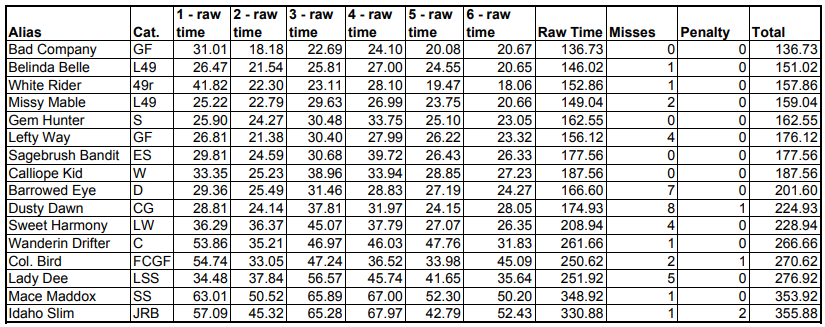 October 27, 2012October 27, 2012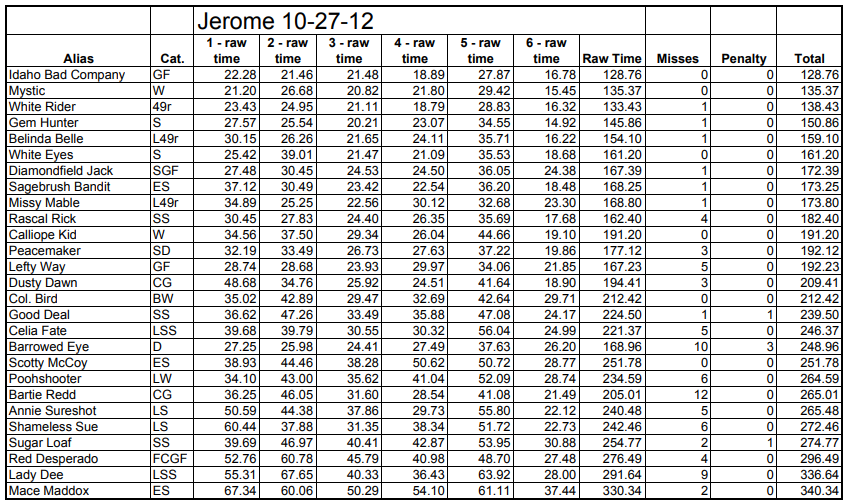 September 22, 2012September 22, 2012September 16, 2012September 16, 2012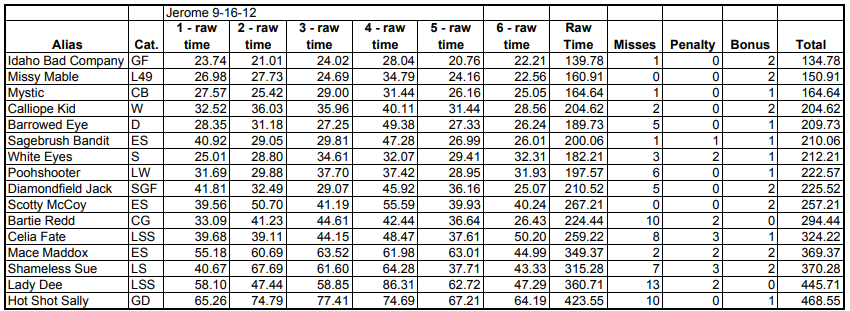 August 25, 2012August 25, 2012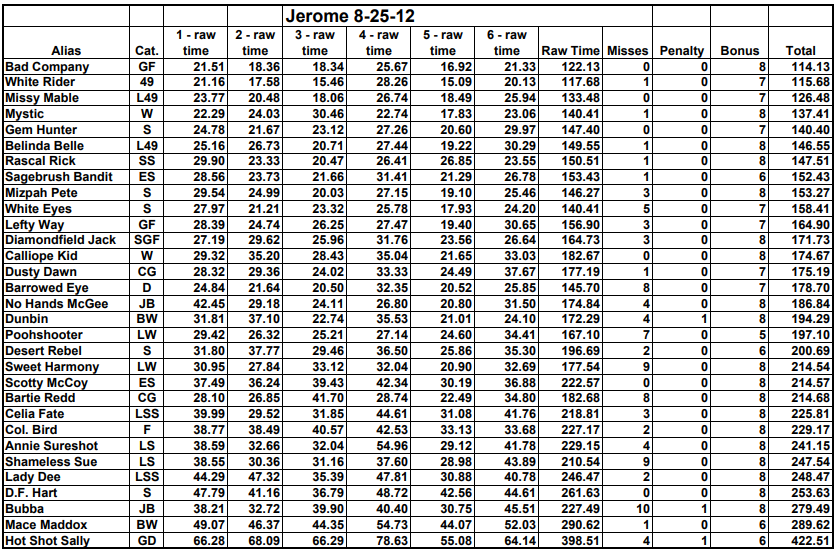 August 20, 2012August 20, 2012July 28, 2012July 28, 2012July 7, 2012July 7, 2012June 23, 2012June 23, 2012June 17, 2012June 17, 2012May 20, 2012May 20, 2012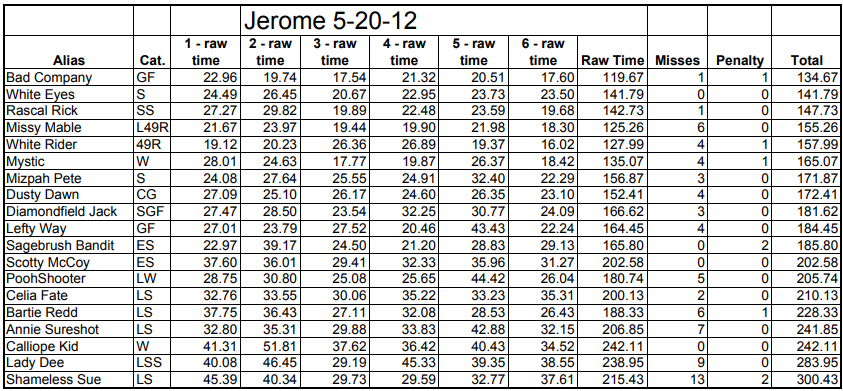 March 28, 2012March 28, 2012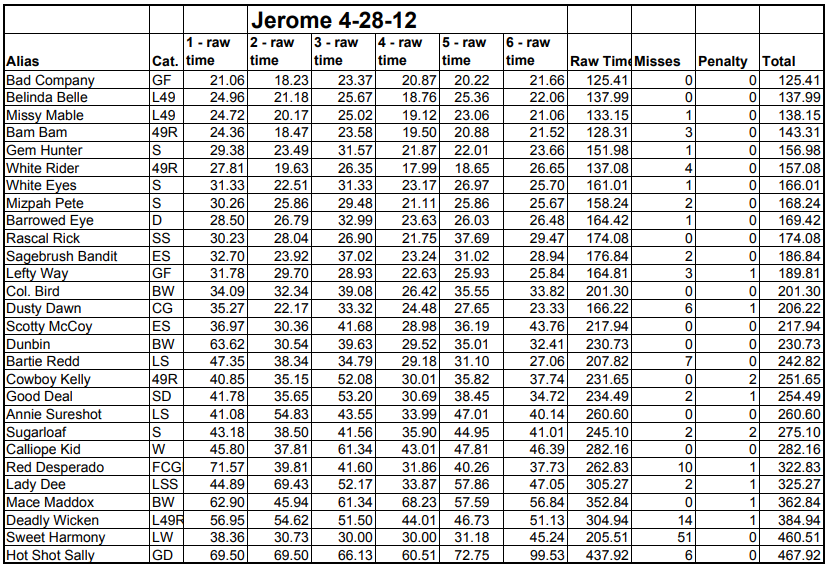 March 15, 2012March 15, 2012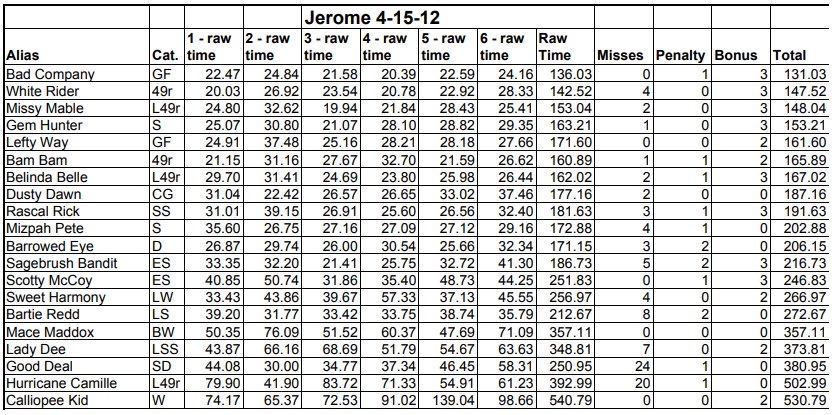 March 24, 2012March 24, 2012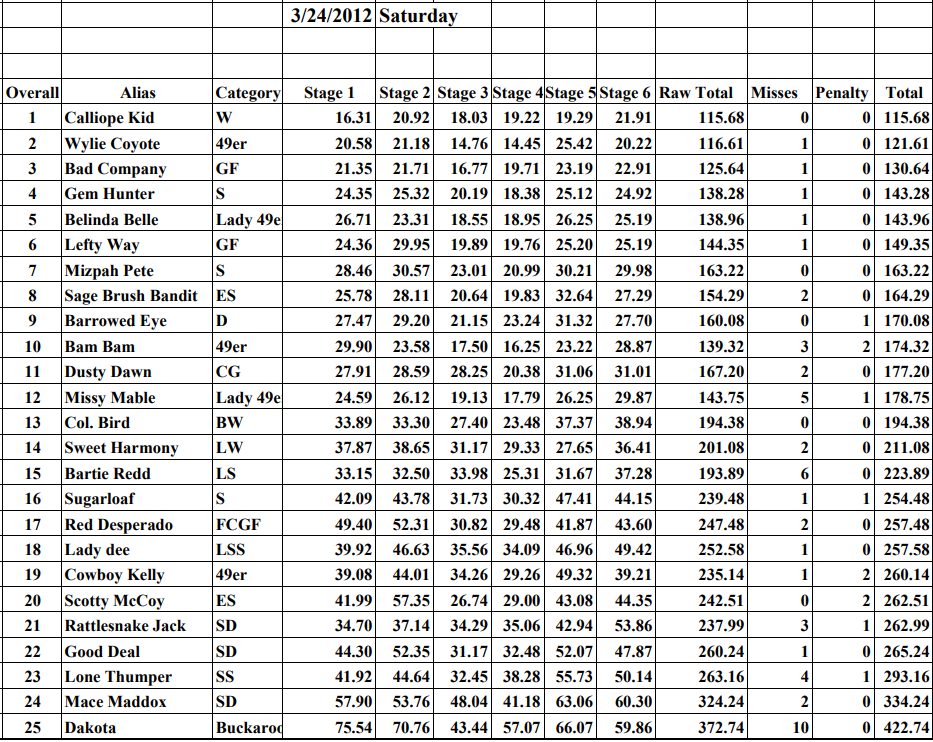 